                        Notulen 	MR vergadering 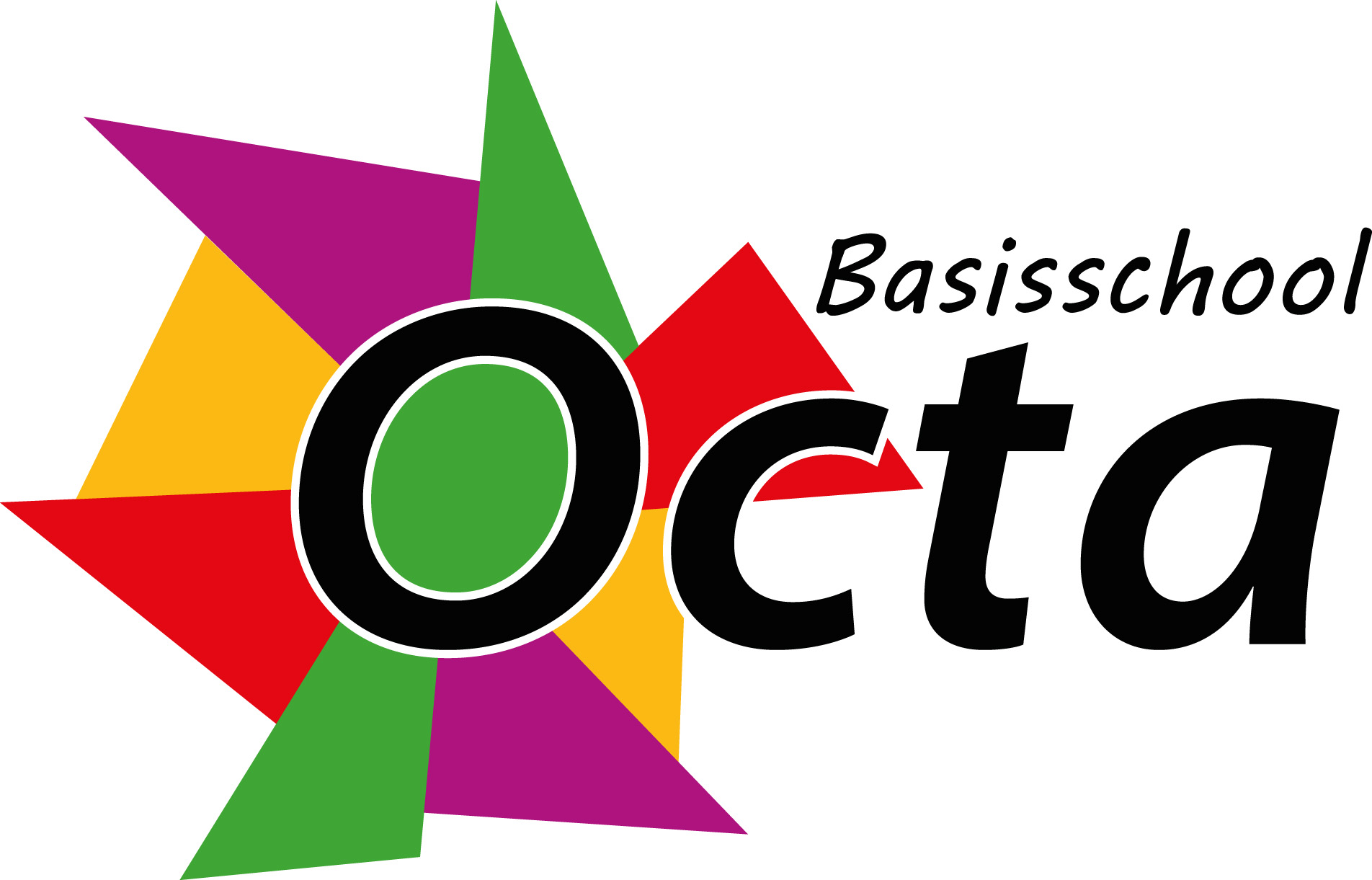 Datum: 14-09-2020	Tijd: 19.30 uur - 21.00 uur		Locatie: Octa (hal)	Aanwezig:	Nicole Visser (voorzitter), Imre Terwiel, Anne-Marie Bosmann, Christian ter Heijne, Richelle Bosgoed (directeur), Ylisha Peters, Marjolijn Beumer,Afwezig:	Volgende MR-vergadering: maandag 16-11-2020. Scarlett sluit dan aan om de eindopbrengsten van vorig schooljaar (juni) te bespreken.  AgendapuntenDoelAandachtspunten/ opmerkingenActie door1.Opening en mededelingenNicole2
Notulen vorige vergadering 06-07-2020VaststellenVastgesteldNicole3.Start schooljaar en corona maatregelenInformerenWe zijn goed gestart dit jaar. Alle collega’s waren gezond. De coronamaatregelen zijn op dezelfde voet verder gegaan. We volgen de richtlijnen van het RIVM. Dit is de lijn van Pro8. Voor verkouden leerlingen is de digitale software beschikbaar. Verder wordt er (nog) geen werk mee naar huis gegeven. 
Nog spannender is het binnen houden van alle collega’s. Zij moeten zich laten testen bij verkoudheid. Pro 8 is aan het kijken of ze zelf testen kunnen inkopen. Op stichtingsniveau wordt gekeken naar ventilatieproblematiek. Er komt nu een ronde testen en metingen. Er wordt samen met de ouderraad gekeken naar welke activiteiten wél door kunnen gaan. Er is registratie voor bezoekers van het gebouwRichelle4.Jaarplan 2020-2021VaststellenBesproken en vastgesteld. Het is goed dat niet alles volgend schooljaar te doen. Dat is niet realistisch.Richelle5.VervangingsbeleidVaststellenMoeten we afwijken van het huidige voorstel? Er wordt een zin opgenomen over wanneer er een leerkracht tijdens de dag weg moet dat de leerlingen te allen tijde worden opgevangen binnen school.Met deze toevoeging wordt het vervangingsbeleid vastgesteld. Richelle6.AannamebeleidInformerenWe lopen heel erg vol. We hebben een grote groep 5, 3 en 2. Het zijn er te veel voor 1 groep en te weinig voor 2 groepen. We willen niet terug naar 2 locaties. Er moet beleid komen waar het beheersbaar blijft. Met deze aantallen gaan het binnenkort combinatiegroepen worden. Er moet hierover vroegtijdig gecommuniceerd worden. Hierop lijkt onvoldoende sturing te zijn geweest in de afgelopen jaren. Er gaat beleid op papier worden gezet hierover. Dit komt dan later weer langs bij de MR nadat het juridisch getoetst wordt. Richelle7.Jaarverslag MRBesprekenWordt vastgesteld. In de nieuwsbrief komt nog een keer een verwijzing waar de documenten van de MR te vinden zijn.8.SchoolgidsBesprekenHet schoolplan wordt op een paar puntjes aangepast en is daarna goedgekeurd.Richelle9.Mededelingen vanuit de GMRInformeren/bespreken10.RondvraagOp de volgende vergadering komt:
- het rooster van aan- en aftreden
- de jaarplanning van de MR 
- de urenopbouw afgelopen schooljaar.allen11 .Afsluiting Om 20:41 uur sluit Nicole de vergadering afNicole